　　　　　　　　　　　　　　　　　　　　　　　2020年5月28日　火災訓練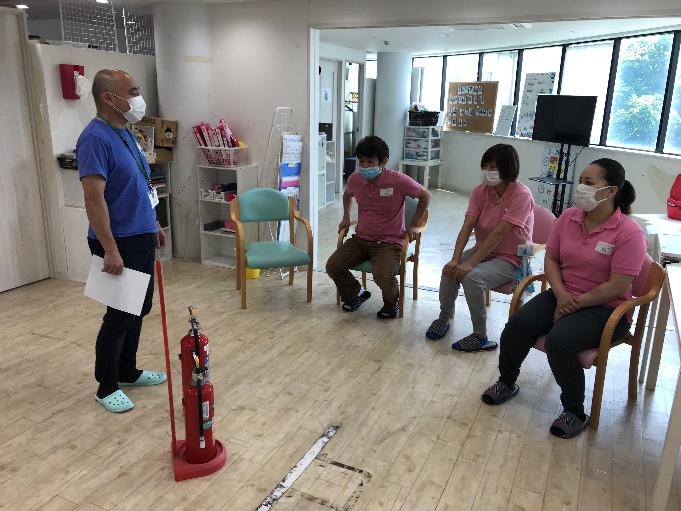 11：00～11：30最初に座学にて１．消火器のつかい方使用可能時間、火元との距離２．気道異物除去、心肺蘇生法　　（児童を対象とした場合の手技）屋外（駐車場）にて模擬消火器を使用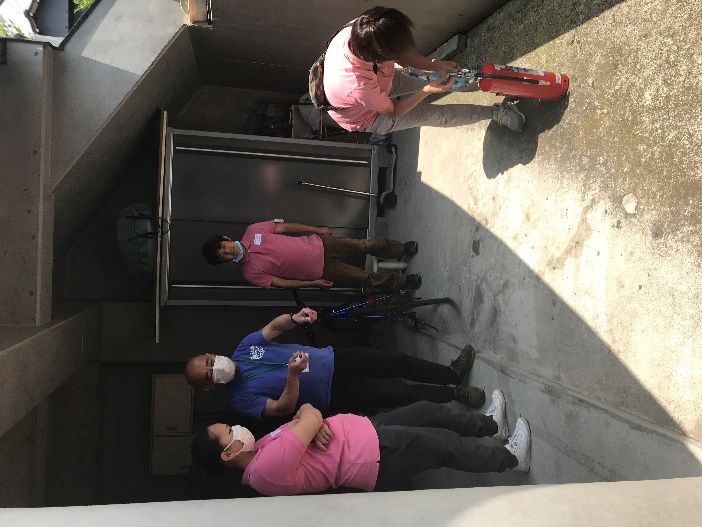 消火器の手順１．火元を発見　「火事だー」と周りに知らせる２．模擬消火器による初期消火　　運ぶ→ピンを抜く→ホースを外し、火元を狙い　　→レバーを握る→火元に消火剤がかかるように消火器の有効な射程距離、自分が安全な距離を保つ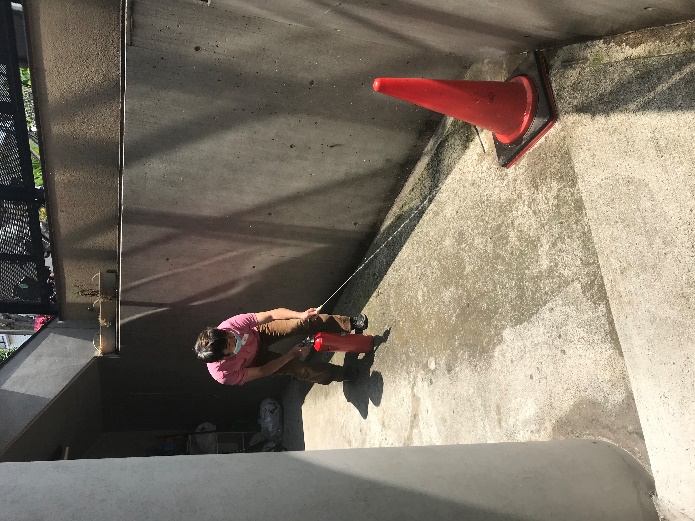 定期的に訓練を実施することにより正しい知識を身につけることができる参加者　5名（指導員含む）